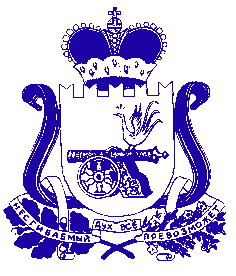 СОВЕТ ДЕПУТАТОВШАТАЛОВСКОГО СЕЛЬСКОГО ПОСЕЛЕНИЯПОЧИНКОВСКОГО РАЙОНА  СМОЛЕНСКОЙ ОБЛАСТИРЕШЕНИЕот 6 декабря 2023 года                                                    № 42В соответствии с постановлением Правительства Смоленской области от 25.10.2023 № 34 «О внесении изменений в постановление Администрации Смоленской области от 08.10.2014 № 691 «Об установлении нормативов формирования расходов на оплату труда депутатов, выборных должностных лиц местного самоуправления, осуществляющих свои полномочия на постоянной основе, муниципальных служащих» (в редакции постановлений Администрации Смоленской области от 03.02.2015 №33, от 23.09.2015 № 601, от 13.11.2015 № 706, от 24.11.2015 № 742, от 25.12.2015 № 850, от 28.10.2016 № 613, от 11.04.2017 № 208, от 19.11.2018 № 743, от 29.07.2019 № 447, от 15.10.2019 № 604, от 11.11.2021 № 694, от 25.01.2022 № 8, от 14.06.2022 № 385, от 02.08.2022 № 518, от 21.09.2022 №665, от 22.12.2022 №1004, от 15.02.2023 №55, от 02.03.2023 №73, от 06.04.2023 №154, от 14.07.2023 №395, от 19.09.2023 №565) »        Совет депутатов Шаталовского сельского поселения Починковского района Смоленской областиРЕШИЛ:          1. Внести в решение Совета депутатов Шаталовского сельского  поселения Починковского района   Смоленской      области    от 10.06.2019 № 12 «Об установлении размера должностного оклада Главы муниципального образования Шаталовского сельского поселения Починковского района Смоленской области, а также размеров дополнительных выплат  и порядка их осуществления»  , изложив пункт 1 решения в новой редакции:«1. Установить должностной оклад Главы муниципального образования Шаталовского сельского поселения Починковского района Смоленской области в размере   13474 рубля.». 2. Настоящее решение  распространяет свое действие на правоотношения,  возникшие с 01 октября 2023 года.       Глава муниципального образованияШаталовского сельского поселенияПочинковского районаСмоленской области                                                                  О.Н. Бачурина	 О внесении изменений в решение  Совета депутатов Шаталовского сельского поселения Починковского района Смоленской области от 10.06.2019 года № 12